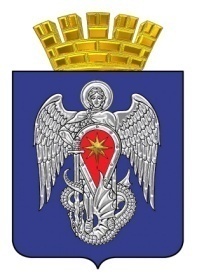 МИХАЙЛОВСКАЯ ГОРОДСКАЯ ДУМАВОЛГОГРАДСКОЙ ОБЛАСТИРЕШЕНИЕПринято Михайловской городской Думой 24 декабря 2021 г.	                         	                          № 476Отчет о работе МУП «Муниципальная аптека» за 2020 годРассмотрев информацию директора МУП «Муниципальная аптека» за 2020 год, Михайловская городская Дума  РЕШИЛА:         1. Отчет о работе МУП «Муниципальная аптека» за 2020 год принять к сведению (прилагается).2. Настоящее решение вступает в силу с даты подписания.Врио председателя     Михайловской городской ДумыВолгоградской области                                                                   П.Г. Локтионов        24 декабря 2021 г.Приложение к решению Михайловской городской Думы Волгоградской области от 24.12.2021  № 476    «Отчет о работе МУП «Муниципальная аптека» за 2020 год»Отчето выполнении показателей плана финансово- хозяйственной деятельности  МУП «Муниципальная аптека» за  2020 годАнализ финансового состояния предприятия за  2020год  следующий: Основной вид деятельности предприятия розничная торговля лекарственными средствами.- рост  общего  товарооборота составил 132% к плану-   63473т.руб -рост  валового  дохода  составил  115,8% к плановым показателям- 12872т.руб   -полученная прибыль  от реализации   2714т.руб, что составило    109,8 % к плану. - чистая прибыль  2072т.руб, 262%  к плану-торговые наложения снизились  до  20,3%.-коммерческие  расходы составили  7416т.руб, в том числе расходы на оплату труда  4394т.руб.- среднемесячная зарплата  выросла  до 28,3т. руб.- чистые активы  увеличились на 21%  и составили 7476т.руб- рентабельность  составила  3,3%, -уплачено  налогов  и сборов  3760т.руб. 106%  к плану.-часть прибыли перечисляемая в бюджет 296 т.руб, 260% к планируемой.Факторы, влияющие на рост товарооборота: рост заболеваемости, повышение  производительности труда, эффективный маркетинг (снижение цен, реклама, ассортимент, оборачиваемость товара).Анализируя бухгалтерскую  отчетность  видим, что  - кредиторская  задолженность  снизилась с 1074 до 771т.р. - дебиторская  снизилась с 1214т.руб  до  868т.руб. На 01.01.2021г  долг за ЦРБ    692,6т.руб. ( на 01.07.2021г- 75.0т.р.). Кредиторская задолженность в рамках договоров, просроченных платежей  нет.Показатели социальной эффективности  деятельности предприятия:-среднесписочная численность работников  20 - фонд   оплаты труда  6514т.руб.- среднемесячная заработная плата 28,3т.р.- среднемесячный полный доход работников основного произвождства-23т.р.-среднемесячный полный доход административно-управленческого персонала-31,6т.р.Отсутствует просроченная  задолженность по платежам в бюджеты всех уровней и внебюджетные фонды.Задолженности по выплатам работникам предприятия заработной платы нет.Натуральные показатели выражены в количестве  чеков, посетителей в аптеках за   2020 год, что составило  185623 обращений.Анализ изменений в структуре баланса показывает рост оборотных  активов с 6409,4т.руб  до 7171 т.руб. (121%), Рост чистых активов  с 6200 до 7476т.рубВсе годовые и квартальные  показатели плана  финансово-хозяйственной деятельности предприятия выполнены.Нарушений правил внутреннего распорядка и должностных обязанностей руководителем не было.Закупочная деятельность осуществляется в рамках законодательства ФЗ №223 «О закупках товаров, работ, услуг отдельными видами юридических лиц».  Закупки  до 100тыс.руб.у единственного поставщика  по договорам.  Мероприятия по энергосбережению: все освещение заменено на светодиодное или энергосберегающие лампы,  стены выкрашены в светлые тона.  Заключен договор обслуживания со специализированной организацией, регулярно проводится проверка заземления электрооборудования.На охрану труда  затраты составили 221,5т.руб, обновлены  лампы освещения, проведена  в рамках производственного контроля экспертиза  освещенности  рабочих мест,  приобретены рециркуляторы  воздуха, средства индивидуальной защиты, спецодежда.Использование прибыли предприятия:Часть прибыли, направлена  на развитие и реконструкцию-182,6т.рубФМП- 547т.руб-92%ФСР-34т.руб-17%Фонд  подготовки кадров-12т.р.-12%За 2020 год было три  проверки федеральными  органами, комитетом тарифного регулирования  и две  прокуратурой. Проверялись порядок ценообразования, минимальный ассортимент по ФЗ №61 «Об обращении лекарственных средств», выполнение требований по доступной  среде. Нарушений не выявлено. Перспективы развития предприятия заключаются в росте товарооборота, оснащенности рабочих мест и соответственно расширение зон обслуживания, для этого в  двух аптеках оснащены  дополнительные рабочие места, усилен контроль за  оборачиваемостью товара, наличием широкого ассортимента,  культурой обслуживания покупателей. Проводим  обучение и подготовку  профессиональных специалистов.  Работаем с двумя интернет аптеками, что дало рост товарооборота  на 1749862т.р. и наложения на 126266р., при средней наценке 7,78%.Доставка лекарств на дом экономически не целесообразна, поскольку  удорожание на оплату доставки покупателей не устраивает. Открытие новых аптек рассматривалось, но подходящих помещений не нашлось,  фармацевтов  для работы в  аптеках нет.  Вложение средств порядка 1млн. рублей  на открытие аптечного пункта  рискованно и может привести к потере средств.Проблема с кадрами в 2020г была решена,   создан  фонд подготовки  специалистов и начали обучение 1 специалиста.Ценовая политика предприятия лояльна для широких слоев населения.       Применяются   скидки. В 2020году внедрена и освоена система маркировки лекарств, работали полноценно в этой программе. С 01.01.2020г  сменили систему налогообложения с ЕНВД перешли  на УСН (доходы минус расходы), с  этим  связаны дополнительные расходы на программное обеспечение.Муниципальные аптеки  имеют достаточный ассортимент препаратов и разные по стоимости медикаменты. Фармацевты проводят грамотное консультирование больных .В период эпидемии проводим  все мероприятия  согласно  постановлению губернатора области. Имеем в наличии для населения  достаточно дезинфицирующих средств   для обработки поверхностей и рук, защитные маски, перчатки.Задачи,  поставленные перед предприятием  учредителем    выполняются успешно и в полном объеме.